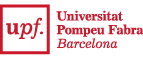 Programa de Doctorat enTraducció i ciències del llenguatgeProposta de Comissió EspecíficaPla de recerca Signatura del(s) director(s) de la tesi Barcelona, a Dades de l’estudiant Dades de l’estudiant Cognom(s) i nomNIAAdreça electrònicaDades del pla de recerca Dades del pla de recerca TítolDirector(s) de tesiProposta de ComissióCàrrec al tribunalUniversitat d’adscripcióCorreu electrònicPresidenta:Secretari:Vocal:Calendari Calendari DataHoraESPAI RESERVAT PER A LA SECRETARIA DEL DEPARTAMENTEl coordinador del programa n’està informat:	Carmen Pérez		Observacions:Aula reservada per a la defensa: